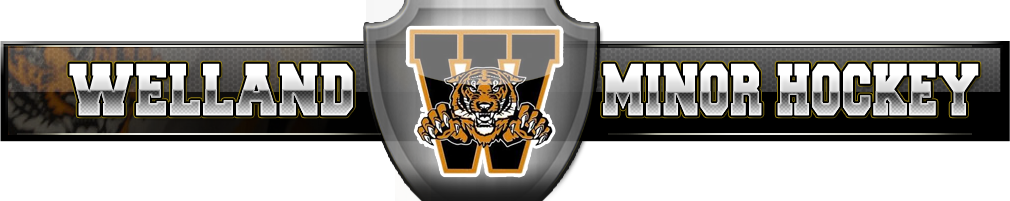 Welland Minor Hockey Association is seeking Hockey Team Ambassadors for our upcoming 2024 Ontario Hockey Federation U18A Championship being held at the Welland Main Arena on Friday, April 19th – 21st, 2024.Qualifications:  The applicant must be/have:A member in good standing with WMHAActively playing on one of our U16-U18 teamsAvailable the entire weekend of tournamentPassionate and dedicated individual with a love for hockeyUnderstanding of the game and rulesAble to communicate effectively with coaches and playersOutgoing, friendly and welcoming Possess great leadership skills, representing the organization and the tournament committeeCommitted to upholding the values of fair play, respect & sportsmanship both on & off the iceFostering an inclusive environment that welcomes all participantsExcited to be involved in the event, wants to be involved Adapt to various situationsReliable and dependable, fulfilling their obligation to the team they’ve been assigned and the organizationDuties of a Hockey Team Ambassador for Tournament:Engage with players and coaches, creating a positive atmosphereService as player/coach liaison between them and organization/committee, ensuring effective communication and addressing any concernsExtend hospitality to visiting teams, sponsors and guests, enhancing overall experience during the tournamentAssist where asked by host tournament committee and organizationAttend every game your assigned team plays, arrive 1 hour before the game Responsible to locking and unlocking the dressing roomEnsuring dressing room is maintained and tidy after every gameResponsible to ensuring Gatorade container is full; water is distributed to players after gameIf you feel you qualify and are interested in being part of this prestigious championship, please send your intent to joanne66@hotmail.com  by completing the bottom of this page.  Deadline for application is Friday, March 1, 2024OHF TEAM AMBASSADORName:  ______________________________________________________			Age:  ____________________________Team:  _______________________________________________________			Ph#  ____________________________Email:  ____________________________________________________________________________________Are you available the entire weekend of April 18th – 21st, 2024?          YES                               NOAre you an outgoing individual, able to engage with others?     YES                          NOBy signing below, you understand the commitment this position entails, agree to adhere to all rules and regulations, doing the best to represent your association, city and yourself in the best light.Signature:  ________________________________		Parent Signature:  _____________________________________Application must be sent to Joanne Bovine at joanne66@hotmail.comBy March 1, 2024